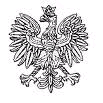    7 SZPITAL MARYNARKI WOJENNEJ Z PRZYCHODNIĄ           Samodzielny Publiczny Zakład Opieki Zdrowotnej          im. kontradmirała profesora Wiesława Łasińskiego                      80-305 Gdańsk, ul. Polanki 117  Gdańsk, dnia 22.03.2024 r.MODYFIKACJA SWZDotyczy: postępowania w trybie przetargu w trybie podstawowym – 110/2024/PNZamawiający informuje, iż dokonuje na podstawie art. 137 ustawy z dnia 11 września 2019 r. - Prawo zamówień publicznych (Dz. U. z 2019 r., z poźn. zmianami) modyfikacji SWZ. JEST:Zgodnie z zapisem w punkcie 13.c. Działu IX SWZ Wykonawca zobowiązany jest do złożenia decyzji na unieszkodliwianie odpadów o kodach odpowiadających przedmiotowi zamówienia wydaną przez właściwy, zgodnie z ustawą z 14 grudnia 2012 r. o odpadach (Dz.U.2023.0.1587 t.j.) lub umowę z wyspecjalizowanym zakładem na utylizacje odpadów medycznych (zgodnie z art. 20 ust. 3 i 6 ustawy o odpadach (Dz.U.2023.0.1587 t.j.)”,POWINNO BYĆ:Zgodnie z zapisem w punkcie 13.c. Działu IX SWZ Wykonawca zobowiązany jest do złożenia decyzji na unieszkodliwianie odpadów o kodach odpowiadających przedmiotowi zamówienia wydaną przez właściwy, zgodnie z ustawą z 14 grudnia 2012 r. o odpadach (Dz.U.2023.0.1587 t.j.) Zamawiający informuje, iż dodaje do punktu IX SWZ punkt 13 ppkt c:Zaświadczenie wystawione przez Wojewódzki Inspektorat Ochrony Środowiska, z treści którego wynikać będzie, że spalarnia w której Wykonawca będzie unieszkodliwiał wytwarzane przez Zamawiającego odpady medyczne objęte przedmiotem zamówienia, jest eksploatowana i działa zgodnie z przepisami ochrony środowiska. Zaświadczenie wydane max 3 miesiące przed terminem składania ofert.Zaświadczenie o nadaniu numeru rejestrowego BDO (w zakresie transportu).Decyzja na zbieranie odpadów medycznych zakaźnych (jeśli dotyczy).Edyta Brzywca KozłowskaSpecjalista ds. sprzedaży i zamówień publicznych7 Szpitala Marynarki Wojennej w GdańskuSporządził: Edyta Brzywca Kozłowskatel. 58/ 552 64 07Data wykonania: 22.03.2024r.T – 2712; B5